ПЕНСИОННЫЙ ФОНД РОССИЙСКОЙ  ФЕДЕРАЦИИ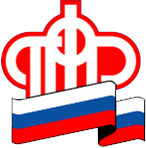 01.03.2019                                                 ПРЕСС-РЕЛИЗЗаключить соглашение с УПФР? Легко!В Управлении ПФР в Ягоднинском районе Магаданской области заключаются соглашения об электронном взаимодействии с работодателями. Данные соглашения позволят страхователям в короткий срок получить информацию, относится  ли их работник к категории лиц предпенсионного возраста либо является получателем пенсии.В связи с изменениями в пенсионном законодательстве с 1 января 2019 года в Трудовой кодекс Российской Федерации внесены поправки, предусматривающие различные гарантии,  льготы и меры социальной поддержки гражданам предпенсионного возраста.В частности,  теперь работодатель обязан предоставлять  два рабочих дня один раз в год с сохранением места работы и среднего заработка для прохождения диспансеризации работникам предпенсионного возраста и работникам, являющимся получателями пенсии по старости или за выслугу лет.Так как законодательством предусматривается переходный период повышения пенсионного возраста, то самостоятельно определить, является ли его работник предпенсионером,  страхователю непросто. Для получения оперативной информации о статусе работающего гражданина (относится ли он к категории лиц  предпенсионного возраста либо является пенсионером), работодатели заключают с управлениями ПФР соглашения об электронном информационном взаимодействии. В настоящее время подписано 163  таких соглашения. По всем вопросам, связанным с заключением соглашений об информационном взаимодействии, рекомендуется обращаться в управление ПФР в Ягоднинском районе Магаданской области.Начальник управленияМаксим ЦукановГОСУДАРСТВЕННОЕ УЧРЕЖДЕНИЕ – УПРАВЛЕНИЕ ПЕНСИОННОГО ФОНДАРОССИЙСКОЙ ФЕДЕРАЦИИ В ЯГОДНИНСКОМ РАЙОНЕ________________________________________________________________